Ottawa County Community Foundation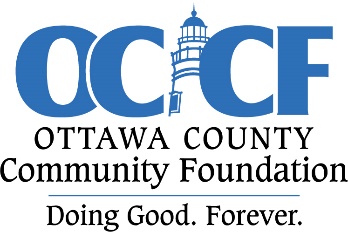 PROJECT FINAL REPORT FORMYour Project Final Report is due no later than 12 months after you have received your grant award.  You may, however, submit your final report as soon as your project is complete. Please use this Project Final Report form to report on your project and financial accounting. You may use additional pages as needed.  Please call us with any questions: Mary Coffee (419.341.7400) or Shea McGrew (906.281.1251). Mail your completed Project Final Report to: OCCF, P.O. Box 36, Port Clinton, OH, 43452.Full financial accounting of the expenditures of your grant funds and a Project Final Report of the grant-supported project are required as a condition of your grant.  Failure to submit a Project Final Report may preclude your organization from future Ottawa County Community Foundation funding.  PLEASE COMPLETE THIS INFORMATION:Organization___________________________________________________________________________Address_________________________________________________________________________________Project Title____________________________________________________________________________Project Dates________________________________  Grant Amount________________________Contact Person, Title_________________________________________________________________Email_________________________________________  Phone____________________________________________________________________________________        ________________________              Signature of Authorized Representative of Grantee			      DateProject Information: Purpose of GrantActivities  Describe activities, completed or uncompleted, number of participants.Outcomes Evidence of achievement of project goals, how you evaluated your project.  Strengths & Limitations   Summary of what worked and what didn’t work.Financial Information:Line-Item Financial Report   Summary of Income and Expenditures and specific use of grant funds.  Attach additional page if necessary.Financial Variances from Original Request   Explain any significant variance between proposed budget and actual income/expenses, if applicable.Other Income Sources   Describe other income sources used, if applicable.Attachments: Significant Materials   Include copies of any printed materials developed for your project, if applicable.Publicity and Photographs   Include photos showing progress and/or completion of your project, preferably with people in the photos.  Include publicity related to your project in your final report.